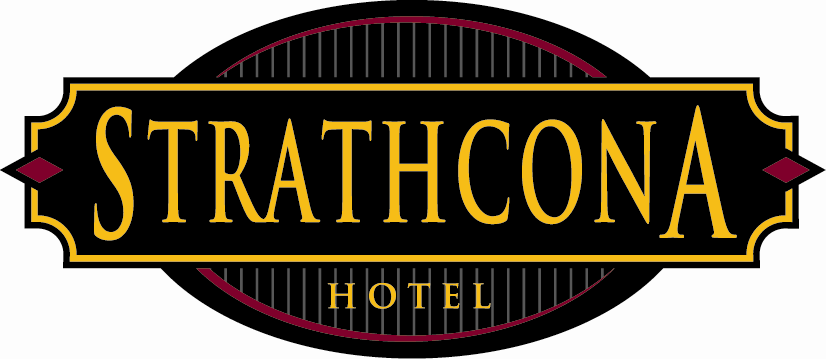 Strathcona HotelPolicies & ProceduresSubject:		Employee Relations – Leave of AbsenceEffective Date:	September 17, 2007	As per British Columbia Employment Standards the following leaves must be granted to any employee regardless of length of employment; Pregnancy leave, Parental leave, Family responsibility leave, Compassionate care leave, Bereavement leave and Jury duty. In addition as a staff benefit the Strathcona Hotel will grant a leave of absence for the following reasons and criteria. Each request will be reviewed individually by senior management and considered based on your length of employment, performance and business volumes.Reasons can be (but not limited too) studies, traveling & volunteer work.Any requests for a leave of absence to pursue other work (in Canada or abroad) will not be accepted.Criteria:You must have been employed with Strathcona Hotel for a minimum of one year.You must use up all vacation time prior to start your leave of absence.Your performance must be up to company standards.Your availability to work must have been a minimum of 20 hours per week. Procedure:Written request (Action Form) with letter attached explaining reason (s) as to why the need for a leave of absence. This must be turned in to your department manager no later than 6 weeks prior. Request will be considered and an answer will be given to you within 5 business days. If you are on extended health benefits they will be canceled during the leave of absence period and will be re-started, fees might apply depending on type of benefit.Maximum Length of Leave of absence that will be granted is 6 weeks.Returning to work:It is the employee’s responsibility to contact the employer to make arrangements for scheduling of shift upon return from leave of absence. Failure to do so will be cause for termination.After granted leave of absence you will be guaranteed your position back with earned seniority / and or equivalent.